Pozdravljene pevke.Vsak teden vam bom poslala novo pesem, ki jo poslušajte in zapojte. Vedno pa ponovite tudi pesmi prejšnjih tednov. Tako trenutno pojemo naslednje pesmi:- Pesem za dober dan- Zelena dežela- Moja dežela- Dobro jutro življenjehttps://www.youtube.com/watch?v=cCCzBILA91w Naslov dela: DOBRO JUTRO ŽIVLJENJEAvtor glasbe: RAAYAvtor besedila: ROK LUNAČEKDobro jutro, življenje,
lahko noč, negativa.
Kaj bo jutri ne vem,
a ta moment tukaj šteje.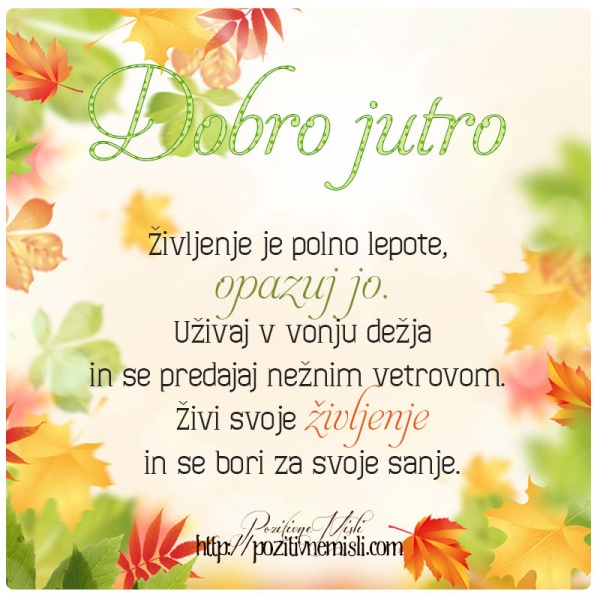 Noge so lahke,
v zraku ljubezen.
Naj me odnese noč,
naj le nosi.Levo in desno
so znani obrazi,
ki me, ki me poznajo v srce.Da bi, da bi na vso moč peli,
da bi, da bi celo noč,
da pozabimo skrbi, zato danes…Dobro jutro, življenje,
lahko noč, negativa. 
Kaj bo jutri ne vem,
a ta moment tukaj šteje.Dobro jutro, veselje,
lahko noč, slabe misli.
Generacija poje,
nosi nas tale ritem. 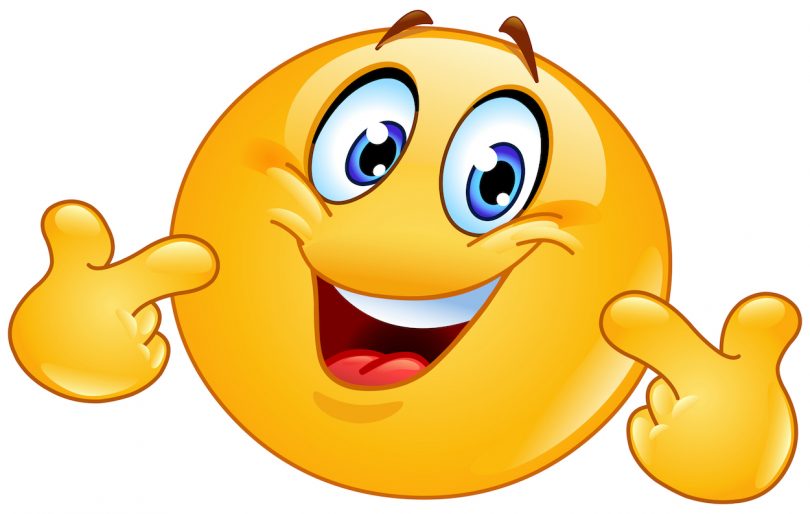 Nasmeh spet oblečem,
pesem me pelje.
Naj bo, naj bo kar bo,
bo že fino.Da pozabimo skrbi,
zato danes…Dobro jutro, življenje,
lahko noč, negativa.
Kaj bo jutri ne vem,
a ta moment tukaj šteje.Dobro jutro, veselje,
lahko noč, slabe misli.
Generacija poje,
nosi nas tale ritem.In milijon src utripa,
tla pod nami premika.
Ajo-jo-jo, ajo-jo-jo,
ajo-jo-jo…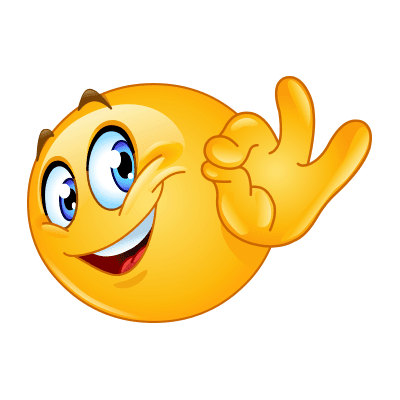 In pozabim na včeraj,
se nazaj ne oziram.
O-no-no-no, o-no-no-rim,
zato danes…Dobro jutro, življenje,
lahko noč, negativa.
Kaj bo jutri ne vem,
a ta moment tukaj šteje.Dobro jutro, veselje,
lahko noč, slabe misli.
Generacija poje,
nosi nas tale ritem.